Министерство образования Российской ФедерацииУправления образования и дошкольного воспитания администрации 
МО «Гвардейский городской округ»Муниципальное автономное учреждение дополнительного образования «Детско-юношеский центр города Гвардейска»Адрес: 238210, Россия, Калининградская обл., г. Гвардейск, ул. Тельмана, д. 6телефон / факс 8(40159) 3-21-60  e-mail  duc_gvardeisk@mail.ru сайт https://дюц-гвардейск.рфДОПОЛНИТЕЛЬНАЯ ОБЩЕОБРАЗОВАТЕЛЬНАЯ ОБЩЕРАЗВИВАЮЩАЯ ПРОГРАММА художественной направленности«Мир хобби»Возраст учащихся: 8 – 15 летСрок реализации программы: 9 месяцевПрограмму составила:Герман Ирина Владимировна,педагог дополнительного образования гор. Гвардейск, 2022г.Принято педагогическим советомМАУ ДО «ДЮЦ гор. Гвардейска»Протоколот «26» мая 2022 г. № __3_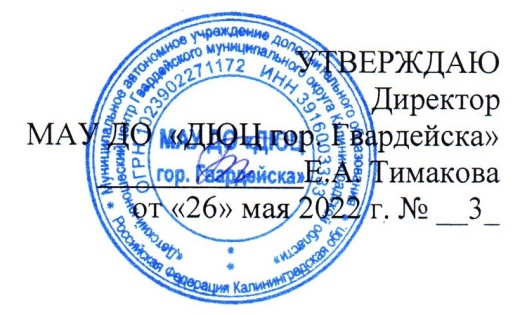 Пояснительная запискаИз всего многообразия видов творчества декоративно - прикладное является, наверное, самым популярным. Оно непосредственно связано с повседневным окружением человека и призвано эстетически формировать, оформлять быт людей   и среду их обитания. Оглянувшись вокруг, можно заметить, что предметы декоративно-прикладного искусства вносят красоту в обстановку дома, на работе     и в общественных местах.Включение ребенка в разные виды художественной деятельности, основанные на материал народного декоративно-прикладного искусства, - одно из главных условий полноценного эстетического воспитания ребенка и развития его художественно-творческих способностей.Главной задачей педагога является умение заинтересовать детей, зажечь их сердца, развивать в них творческую активность, не навязывая собственных мнений и вкусов. Педагог должен пробудить в ребенке веру в его творческие способности, индивидуальность, неповторимость, веру в то, что творить добро и красоту, приносит людям радость.Направленность программыДанная образовательная программа имеет художественную направленность.Программа актуальна, поскольку является комплексной, вариативной, предполагает формирование ценностных эстетических ориентиров, художественно-эстетической оценки и овладение основами творческой деятельности, дает возможность каждому воспитаннику реально открывать для себя волшебный мир декоративно-прикладного искусства, проявить и реализовать свои творческие способности. Программа помогает развивать объемно-пространственное мышление, чувство цвета, реализовать способности и желания ребенка. Дети пополняют свой запас знаний в ручном шитье. Получить базовые знания о цвете, материале, рисунке, повышение практических знаний и умений     и развитие творческой личности.Отличительные особенности программы Новизна программы состоит в том, что она комплексная и в содержании включено знакомство с вариантами использования различных видов декоративно-прикладного искусства. Содержание программы ориентирует педагога на «зону ближайшего развития», то есть на то, что ребенок может усвоить самостоятельно или с помощью взрослых, так и на перспективу, ориентируя на развивающее обучение, с использованием полученных знаний в разных областях на следующих возрастных этапах. Программа дает возможность раскрыть любую тему нетрадиционно, с необычной точки зрения, взглянуть на обычное занятие с детьми как на важный этап становления личности с развитым художественным вкусом.Адресат программыДополнительная общеобразовательная общеразвивающая программа рассчитана на детей 8-15 лет. Набор детей в объединение – свободный. Программа объединения предусматривает индивидуальные, групповые, фронтальные формы работы с детьми. Состав групп 15 человек.Объем и срок освоения программыСрок освоения программы 9 месяцев. На полное освоение программы требуется 72 часа, включая индивидуальные консультации, посещение экскурсий.Форма обучения очнаяОсобенностями организации образовательного процесса являются разновозрастные группы. Состав группы постоянный.  Специального отбора детей   в детское объединение для обучения по дополнительной общеобразовательной общеразвивающей программе «Мир хобби» не предусмотрено. Зачисление осуществляется в зависимости от возраста и способностей обучающихся. Режим занятий, периодичность и продолжительность занятийОбщее количество часов в год - 72 часа. Занятия проходят два раза в неделю по одному учебному часу с двумя физкультпаузами в течение часа.  Продолжительность занятий исчисляется в академических часах – 45 минут. Педагогическая целесообразность заключается в том, что дополнительная общеобразовательная программа способствует развитию индивидуальных творческих способностей, эстетического вкуса, позволяет научиться видеть прекрасное в окружающем, ценить наследие народного творчества.Практическая значимость освоения программы для учащихся заключается в освоении системы знаний детьми о декоративно-прикладном искусстве и применении их в практической деятельности, формировании метапредметных образовательных результатов. В рамках реализации программы для учащихся создается уникальная творческая атмосфера попробовать себя в различных видах художественного творчества.Ведущие теоретические идеиИдея гуманизации образования – ориентации ее на личность ребенка, на максимально возможное развитие его уникальных способностей, на приоритет человеческого и личностного над любыми другими сферами и социальными ценностями.Идея демократизации образования – идея о предоставлении участникам педагогического процесса определенных свобод для саморазвития, саморегуляции, самоопределения. Принцип демократизации образования реализуется через соблюдение правил: создавать открытый для общественного контроля и влияния педагогический процесс; создавать правовое обеспечение деятельности педагога      и учащихся, способствующее защите их от неблагоприятных воздействий среды      и друг на друга; вводить самоуправление учащихся, посредством которого развивать их самовоспитание, самообразование, самообучение; обеспечивать взаимное уважение, такт и терпение во взаимодействии педагогов и учащихся. Реализация этого принципа способствует расширению возможностей учащихся, родителей и педагогов в определении содержания образования, выборе технологии обучения.Идея развивающего и воспитывающего обучения, ориентированного          не на знания, умения и навыки как на конечную цель, а на формирование комплекса качеств развивающейся личности.Идея сотрудничества, неформального общения, сотворчества педагогов     и учащихся.Идея творческого подхода, непрерывного поиска и проверки содержания, форм и методов обучения и воспитания.Цель дополнительной общеобразовательной программы - развитие индивидуальных особенностей личности учащегося, его творческих способностей посредством знакомства с разными видами декоративно - прикладного искусства.ЗадачиОбразовательные: -познакомить детей с различными видами декоративно – прикладного творчества, включая художественные ремесла Калининградской области; -обучить технологиям художественной обработки различных материалов; -сформировать систему специальных знаний, умений и навыков в области декоративно-прикладного искусства (композиция, цвет, ритм, силуэт). Развивающие: -способствовать развитию творческих способностей каждого ребенка на основе личностно-ориентированного подхода; -развить сенсорную сферу ребенка (чувства цвета, формы, пропорции, моторики     и другие); -развивать творческую активность детей, путем создания ими собственных художественных композиций на основе повтора, вариации, импровизации. Воспитательные: -сформировать устойчивую мотивацию к самореализации средствами художественных ремесел; -воспитать эмоциональную отзывчивость к красоте родной природы, цвета, формы и росписи к произведениям народного искусства; -поддерживать у детей интерес к познанию жизни своих предков, генетическая связь с которыми подтверждается укладом, обычаями родных и близких.          Образовательный процесс строится с учетом следующих принципов: 1. Индивидуального подхода к учащимся: этот принцип предусматривает взаимодействие между педагогом и воспитанником. Подбор индивидуальных практических заданий необходимо производить с учетом личностных особенностей каждого учащегося, его заинтересованности и достигнутого уровня подготовки. 2. Культуросообразности и природосообразности: в программе учитываются возрастные и индивидуальные особенности детей. Содержание программы опирается на традиции художественных ремесел и культуру народов России.3. Системности: полученные знания, умения и навыки, учащиеся системно применяют на практике, создавая творческую работу. Это позволяет использовать знания и умения в единстве, целостности, реализуя собственный замысел, что способствует самовыражению ребенка, развитию его творческого потенциала.4. Комплексности и последовательности: реализация этого принципа предполагает постепенное введение учащихся в мир разнообразных художественных ремесел, то есть, от простого к сложному, с каждым годом углубляя приобретенные знания, умения, навыки, по таким направлениям, как работа с берестой, бумагой, тканью, глиной5. Наглядности: использование наглядности повышает внимание учащихся, углубляет их интерес к изучаемому материалу, способствует развитию внимания, воображения, наблюдательности, мышления.Основные формы и методыНа занятиях по данной программе художественная деятельность детей находит разнообразные формы выражения: изучение художественного наследия, посещение музеев, выставок, просмотр слайдов, репродукций, участие                       в фольклорных праздниках и непосредственная художественно- творческая деятельность детей (самостоятельная или с помощью педагога). В ходе реализации программы используются следующие формы обучения: По охвату детей: групповые, коллективные. По характеру учебной деятельности: – беседы (вопросно-ответный метод активного взаимодействия педагога         и учащихся на занятиях, используется в теоретической части занятия); – выставки (используются для публичной демонстрации результатов работы учащихся, итог творческой деятельности, наглядно показывающий художественно-эстетическое развитие и творческие возможности ребёнка; выставки могут быть одной из форм аттестации учащихся и проведения занятия в выставочных залах); – конкурсы и фестивали (форма итогового, иногда текущего) контроля проводится с целью определения уровня усвоения содержания образования, степени подготовленности к самостоятельной работе, выявления наиболее способных и талантливых детей); – консультации (проводятся по запросу учащихся с целью устранения пробелов в знаниях и умениях; уточнению усвоенного; ответы на вопросы, возникшие в процессе учебной работы и оказания помощи в овладении разными видами учебной и практической деятельности); – мастер-класс (проводится на фестивалях, праздниках, конкурсах и на практической части занятий); – открытое занятие (проводится с приглашением родителей и коллег-педагогов с целью обмена опытом); – практические занятия (проводятся после изучения теоретических основ        с целью отработки практических умений и изготовления предметов творческого труда); – наблюдение (применяется при изучении какого-либо объекта, предметов, явлений); – экскурсия (проводится для знакомства с историей и культурой города, области; позволяет проводить наблюдения и изучения различных предметов            и явлений в естественных условиях или в музеях, на выставках и проч.); На занятиях создается атмосфера доброжелательности, доверия, что во многом помогает развитию творчества и инициативы ребенка. Выполнение творческих заданий помогает ребенку в приобретении устойчивых навыков работы с различными материалами и инструментами. Участие детей в выставках, фестивалях, конкурсах разных уровней является основной формой контроля усвоения программы обучения и диагностики степени освоения практических навыков ребенка. Методы обучения В процессе реализации программы используются различные методы обучения. 1. Методы организации и осуществления учебно-познавательной деятельности: – словесные (рассказ; лекция; беседа; речевая инструкция; устное изложение; объяснение нового материала и способов выполнения задания; объяснение последовательности действий и содержания; обсуждение; педагогическая оценка процесса деятельности и ее результата); – наглядные (показ видеоматериалов и иллюстраций, показ педагогом приёмов исполнения, показ по образцу, демонстрация, наблюдения за предметами и явлениями окружающего мира, рассматривание фотографий, слайдов); – практически-действенные (упражнения на развитие моторики пальцев рук (пальчиковая гимнастика, физкультминутки; воспитывающие и игровые ситуации; ручной труд, изобразительная и художественная деятельность); – проблемно-поисковые (создание проблемной ситуации, коллективное обсуждение, выводы); – методы самостоятельной работы и работы под руководством педагога (создание творческих проектов); – инструкторский метод (парное взаимодействие, более опытные учащиеся обучают менее подготовленных); – информационные (беседа, рассказ, сообщение, объяснение, инструктаж, консультирование, использование средств массовой информации литературы           и искусства, анализ различных носителей информации, в том числе Интернет-сети, демонстрация, обзор, отчет, иллюстрация, кинопоказ, встреча с мастерами народных промыслов). – побудительно-оценочные (педагогическое требование и поощрение порицание и создание ситуации успеха; самостоятельная работа). 2. Методы контроля и самоконтроля за эффективностью учебно- познавательной деятельности: – устный контроля и самоконтроль (беседа, рассказ ученика, объяснение, устный опрос); – практический контроль и самоконтроль (анализ умения работать с различными художественными материалами); – наблюдения (изучение учащихся в процессе обучения). Выбор метода обучения зависит от содержания занятий, уровня подготовленности и опыта учащихся. Информационно-рецептивный метод применяется на теоретических занятиях. Репродуктивный метод обучения используется на практических занятиях по отработке приёмов и навыков определённого вида работ. Исследовательский метод применяется в работе над тематическими творческими проектами. Для создания комфортного психологического климата на занятиях применяются следующие педагогические приёмы: создание ситуации успеха, моральная поддержка, одобрение, похвала, поощрение, доверие, доброжелательно-требовательная манера.Планируемые результатыК концу обучения учащиеся будут:знать:- виды декоративно – прикладного творчества (квилинг, аппликация, декупаж и др.);- названия и назначение инструментов и приспособлений ручного труда приёмы и правила пользования ими;- название и назначение материалов, их элементарные свойства, использование, применение и доступные способы обработки;- простейшие правила организации рабочего места;- правила безопасности труда и личной гигиены при работе с различными материалами;- основы материаловедения;- основы цветоведения: основные сочетания цветов;- специальные термины.уметь:- выполнять элементарные приёмы при изготовлении изделий в техниках; лоскутного шитья, аппликации, декупажа и др.;- пользоваться инструментами ручного труда;- соблюдать правила безопасности труда и личной гигиены при работе с различными материалами и инструментами;- определять основные части поделок, выделять общие и индивидуальные признаки предметов;- применять приобретённые навыки на практике;- сотрудничать со своими сверстниками, оказывать товарищу помощь, проявлять самостоятельность.Механизм оценивания образовательных результатов 1. Уровень теоретических знаний. - Низкий уровень. Обучающийся знает фрагментарно изученный материал. Изложение материала сбивчивое, требующее корректировки наводящими вопросами. - Средний уровень. Обучающийся знает изученный материал, но для полного раскрытия темы требуются дополнительные вопросы. - Высокий уровень. Обучающийся знает изученный материал. Может дать логически выдержанный ответ, демонстрирующий полное владение материалом. 2. Уровень практических навыков и умений. Владение технологиями художественной обработки различных материалов. - Низкий уровень. Требуется помощь педагога при художественной обработке различных материалов. - Средний уровень. Требуется периодическое напоминание о том, какие технологии художественной обработки различных материалов необходимо применять. - Высокий уровень. Самостоятельный выбор технологии художественной обработки различных материалов. Способность создания изделий из разных природных материалов. - Низкий уровень. Не может создать изделие без помощи педагога. - Средний уровень. Может создать изделие при подсказке педагога. - Высокий уровень. Способен самостоятельно создать изделие, проявляя творческие способности. Степень самостоятельности при создании художественных композиций. - Низкий уровень. Требуются постоянные пояснения педагога при создании художественных композиций. - Средний уровень. Нуждается в пояснении последовательности работы, но способен после объяснения к самостоятельным действиям. - Высокий уровень. Самостоятельно создает художественные композиции на основе повтора, импровизации.Формы подведения итогов реализации программыФормы отслеживания и фиксации образовательных результатов: устный контроль; практический контроль; наблюдение; организация временных тематических выставок (по направлениям, к праздникам); оформление заключительных отчётных выставок в конце года. Коллективные просмотры выставок и анализ приучают учащихся справедливо и объективно оценивать работу свою и других, радоваться не только своей, но и общей удаче.Формы предъявления и демонстрации образовательных результатов: оценка педагога; оценка учащихся; самооценка своей работы; отбор работы на выставки; участие в конкурсах и как дополнительный вариант — в мастер-классах.Учебный планКалендарный учебный графикдополнительной общеобразовательной общеразвивающей программы художественной направленности «Мир хобби» на 2022-2023 учебный годСодержание дополнительной общеобразовательной общеразвивающей программы«Мир хобби»Организационно-педагогические условия реализации программы 1) Материально-технические условия:кабинет: соответствующий санитарно-гигиеническим нормам освещения и температурного режима, окно с открывающейся форточкой для проветривания.Оборудование: столы для теоретических и практических занятий, шкафы и стеллажи для сушки изделий, для хранения материалов,  оборудования, литературы.ТСО: компьютер, экран, музыкальная колонка.Инструменты и материалы:  ножницы, кисти, стеки, термоклей, бумага, ткань, бумага для квилинга, атласные ленты и т.п.2) Мотивационные условияНа учебных занятиях и массовых мероприятиях особое место уделяется формированию мотивации учащихся к занятию дополнительным образованием. Для этого:– удовлетворяются разнообразные потребности учащихся: в создании комфортного психологического климата, в отдыхе, общении и защите, принадлежности к детскому объединению, в самовыражении, творческой самореализации, в признании и успехе;– дети включаются в разнообразные виды деятельности (игровая, поисковая, исследовательская, творческая, культурно-досуговая и т. д.), в соответствии с их индивидуальными склонностями и потребностями, а также возрастными особенностями и уровнем сохранности здоровья;– учащиеся вовлекаются в процесс самостоятельного поиска и«открытия» новых знаний через проведение фрагментов занятий, мастер- классов, подготовку презентаций, сообщений, докладов, исследовательских работ;– на занятиях решаются задачи проблемного характера посредством включения в проектную деятельность;– применяются разнообразные формы проведения занятий и выездных мероприятий: экскурсия, выездные мастер-классы, социальные пробы, социальные акции, форумы, профессиональные пробы и т.д.;– совместно с педагогом разрабатывается индивидуальная образовательная траектория (индивидуальный образовательный маршрут),– создается ситуация выбора образовательного модуля;– проводятся профессиональные пробы и другие мероприятия, способствующие профессиональному самоопределению учащихся. 3) кадровое обеспечение реализации программы Педагог дополнительного образования, реализующий данную программу, должен иметь высшее профессиональное образование или среднее профессиональное образование в области, соответствующей профилю кружка, без предъявления требований к стажу работы, либо высшее профессиональное образование или среднее профессиональное образование и дополнительное профессиональное образование по направлению «Образование и педагогика» без предъявления требований к стажу работы. 4) дидактическое обеспечение реализации программы: -схемы, -плакаты, -раздаточный материал, -видео-, аудио фонд, 5) методическое обеспечение реализации программы Для развития навыков творческой работы учащихся программой предусмотрены методы дифференциации и индивидуализации на различных этапах обучения, что позволяет педагогу полнее учитывать индивидуальные возможности и личностные особенности ребенка, достигать более высоких результатов в обучении и развитии творческих способностей детей школьного возраста. Информационное обеспечение программыНормативные правовые акты1. Федеральный закон «Об образовании в Российской Федерации» от 29.12.2012 № 273-ФЗ. 2. Указ Президента Российской Федерации «О мерах по реализации государственной политики в области образования и науки» от 07.05.2012 № 599. 3. Указ Президента Российской Федерации «О мероприятиях по реализации государственной социальной политики» от 07.05.2012 № 597.4. Распоряжение Правительства РФ от 30 декабря 2012 г. № 2620-р.5. Приказ Министерства просвещения РФ от 09.11.2018 г. № 196 «Об утверждении Порядка организации и осуществления образовательной деятельности по дополнительным общеобразовательным программам».         6. Постановление Главного государственного санитарного врача РФ от 28.09.2020 № 28 «Об утверждении санитарных правил СП 2.4.3648-20 «Санитарно-эпидемиологические требования к организации воспитания и обучения, отдыха и оздоровления детей и молодежи».Интернет-ресурсы: http://pmrpruo.edu.tomsk.ru/wp-content/uploads/2012/07/Programma-Kogda-tvorim-myi-chudesa.doc         творческий сайт «Мастерица»https://www.maam.ru/    международный образовательный портал Маам.ruСписок литературыДля педагога дополнительного образования:1. Быстрицкая А.“Бумажная филигрань”.-"Просвещение", Москва 1982.2. Браиловская Л.В. Арт – дизайн: красивые вещи “hand made”. - Ростов н/Д: “Феникс”,3. Горяинова О.В. Школа юного дизайнера. – Ростов н/Д: “Феникс”, 2005. (Мир вашего ребенка)4. Чиотти. Д “Оригинальные поделки из бумаги”.5. Джейн Дженкинс. “Поделки и сувениры из бумажных ленточек”.6. Маслова Н.В., Лепим из соленого теста. Подарки, сувениры, украшения. «Астрель», 2008.
7. Надеждина В.К. Поделки и фигурки из соленого теста. Увлекательное рукоделие и моделирование. «Харвест», 2008.8.  Хелен Уолтер. “Узоры из бумажных лент”.9. Д.Чиотти. “Оригинальные поделки из бумаги”.10. Гусева И. Соленое тесто: Лепка и роспись. – Издательский Дом Литера, 2005.11. Данкевич Е. Лепим из соленого теста. – СПб: Кристалл, 2001.12.  Чудесные поделки из бумаги, «Просвещение», Москва 1992Для учащихся и родителей:1. Афонькин С., Афонькина Е. Уроки оригами в школе и дома, — М.: Рольф Аким, 1999.2. Васильева Л.,-Гангнус. Уроки занимательного труда. — М.: Педагогика, 1987.3. Долженко Г.И. 100 поделок из бумаги. — Ярославль: Академия развития, 2002.4. Коллекция идей. Журнал для нескучной жизни. — М.: ЗАО «ИД КОН — Лига Пресс», 2002.5. Коллекция идей. Журнал для нескучной жизни. — М.: ЗАО «Эдипресс-конлига», 2004.6. Корнеева Г.М. Бумага. Играем, вырезаем, клеим. — СПб.: Кристалл, 2001.7. Маслова Н.В., Лепим из соленого теста. Подарки, сувениры, украшения. «Астрель», 2008.8. Надеждина В.К. Поделки и фигурки из соленого теста. Увлекательное рукоделие и моделирование. «Харвест», 2008.9. Шорохов Е.В. Основы композиции. – М. 1979